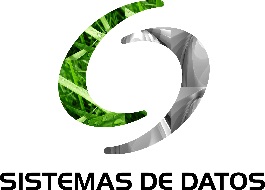 FORMULARIO DE DESISTIMIENTO(Sólo debe  cumplimentar  y  enviar  el  presente  formulario  si  desea  desistir  del  contrato).A LA ATENCIÓN DE:SISTEMAS DE DATOS, S. L.Ctra. General del Norte, 47. 1ª Planta38350 Tacoronte  Santa Cruz de TenerifeTfno: 922 57 33 00Email: sdatos@sdatos.esPor   la   presente   le   comunico   que   desisto   de   mi   contrato   de   venta   del   siguiente   bien   o   bienescon referencia  nº __________Referencia nº __________Referencia nº __________–Pertenecientes a la factura nº ______, con fecha de compra _________Nombre del comprador/es: ____________________________________________Domicilio del comprador/es:__________________________________________________________________________________________Si  la  dirección  de  envío  es  distinta  a  la  del  comprador  deberá  rellenar  los siguientes  datos:Nombre del destinatario: ____________________________________________Domicilio del destinatario:__________________________________________________________________________________________Firma del consumidor/es:Fecha: ____________